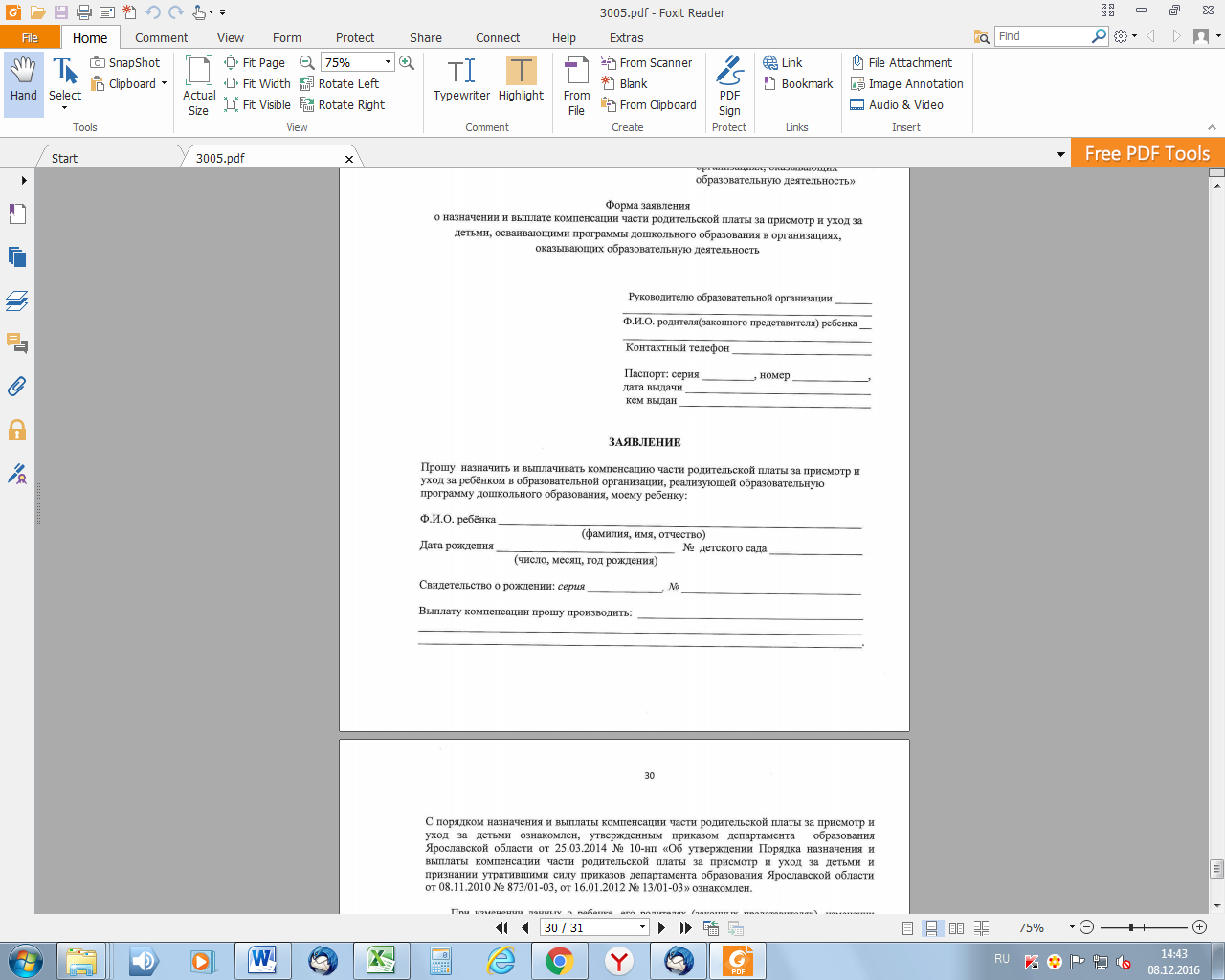 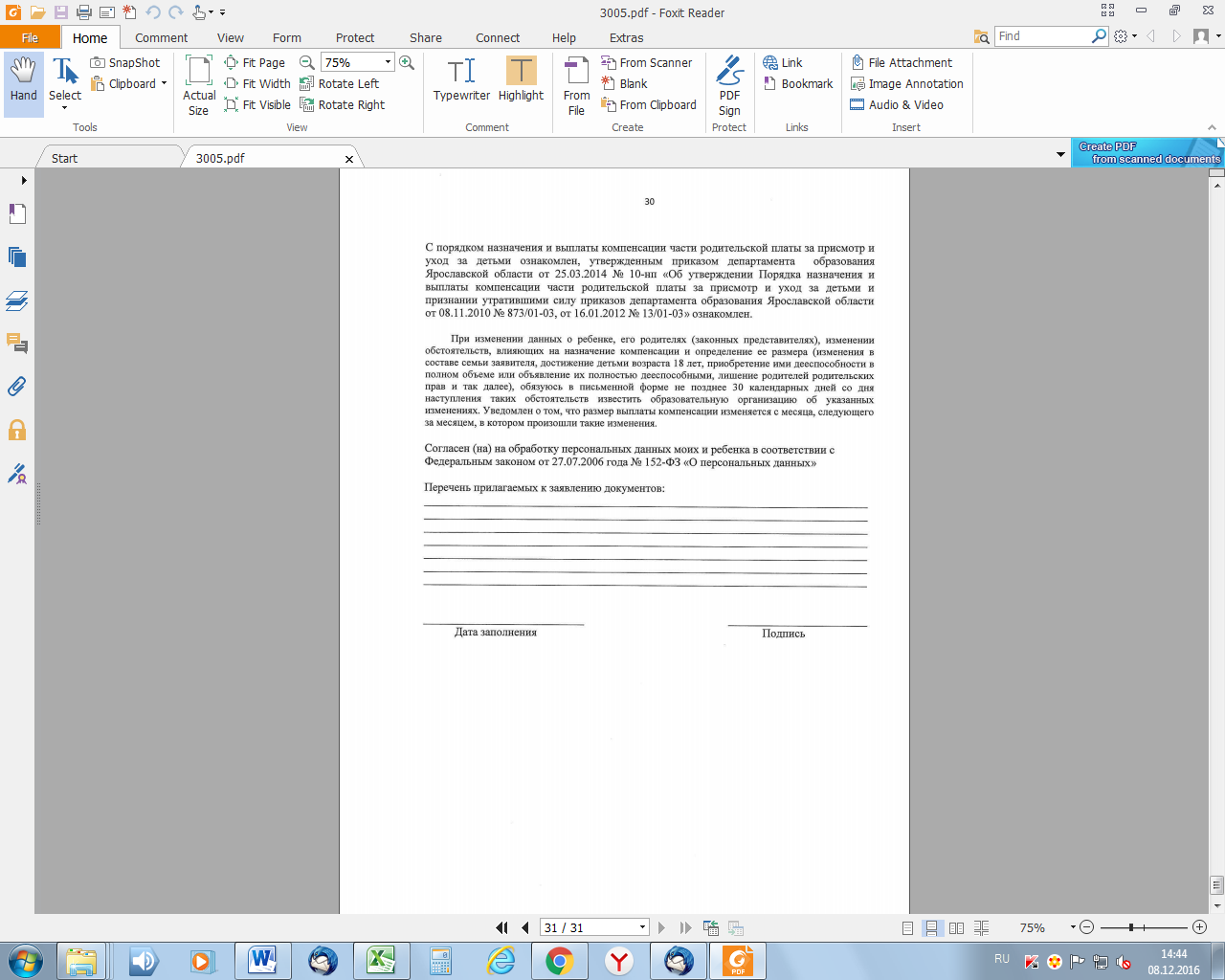 Дата:                                                                                                                 подпись: